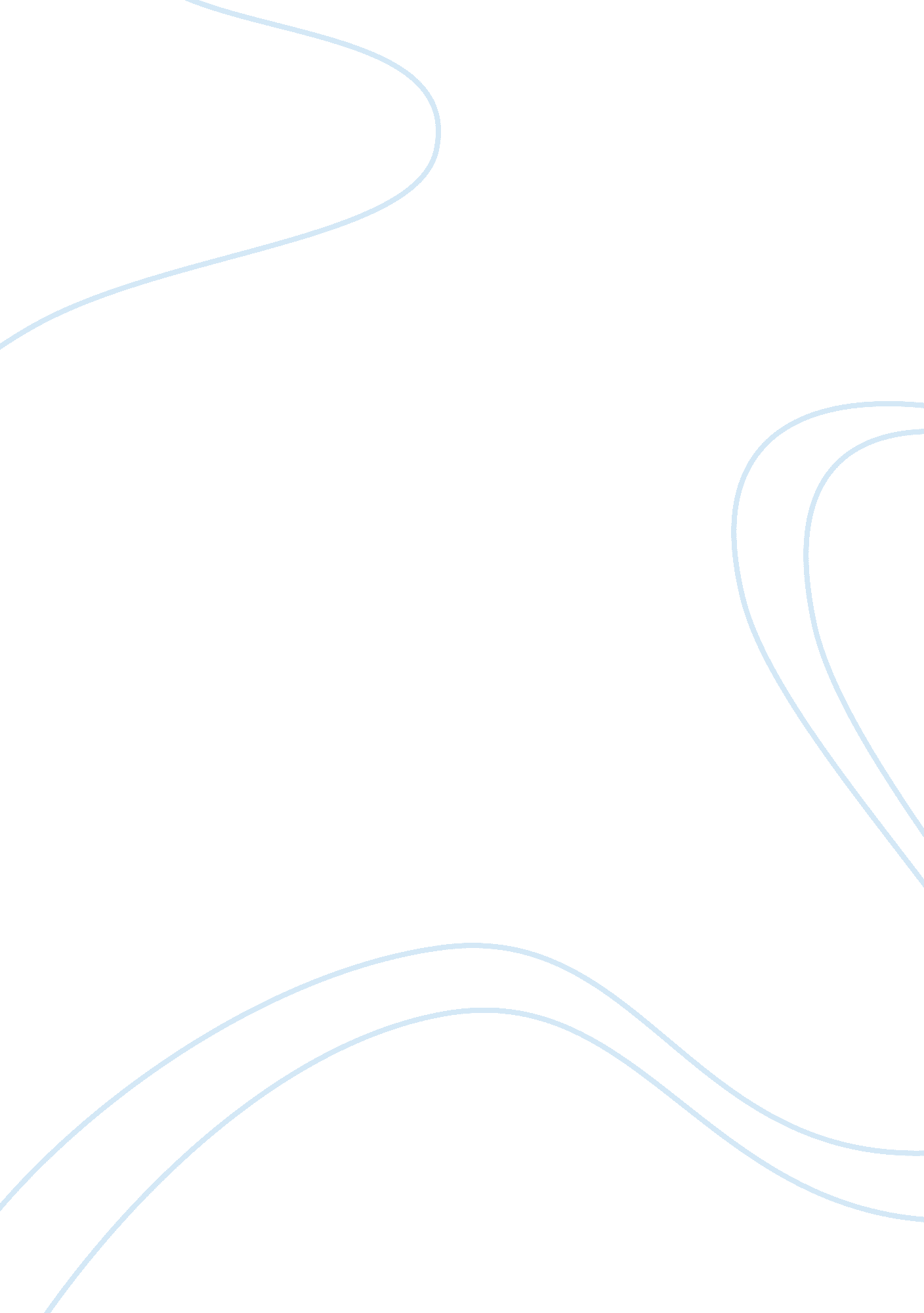 Books vs technologyTechnology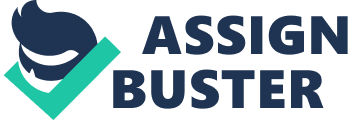 Remember when you were a child, and would be so happy when you found a hard cover of your favorite book? Also, there's nothing more sentimental than seeing a parent and child read a book together. Paper books are meticulously put together and take many months Just to complete one copy. It's a arson's thoughts, idea's, facts, and memories all put together for anyone to enjoy. Although most everything can be found on the Internet, even thinking about getting rid of the paper book would be preposterous. " A booklets world in which people learn to read and research by virtue of snippets and tags and annotations and wick- research will be a world of people who not only won't be able to read books but won't be able to write them. And the record of human experience, several thousand years evolved, will be irrevocably changed" (Donation 7). Books are slowly diminishing, and technology is flourishing. Instead of flipping through a book to find information, most people type it into Google. If technology ends up taking over, knowledge will surely decrease. A book will have one meaning for something, while if you search online, tons of information will be displayed. If everything becomes easily found by a click of a button, it takes away the significance of searching through a book and expanding ones knowledge. By reading a book, you collect more information because you won't eve to search for it again. 